ПРОЕКТ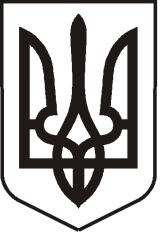 УКРАЇНАЛУГАНСЬКА  ОБЛАСТЬПОПАСНЯНСЬКИЙ  РАЙОН
ПОПАСНЯНСЬКА  МІСЬКА  РАДАШОСТОГО   СКЛИКАННЯСТО СІМНАДЦЯТА СЕСІЯРIШЕННЯ«__» _______2020 р.                      м. Попасна	                                        № __З метою забезпечення доступності адміністративних послуг, покращення якості надання цих послуг громадянам, враховуючи Меморандум про співпрацю у сфері надання адміністративних послуг між Попасняняською міською радрю та Попаснянською районною державною адміністрацією № 02-2020 від 17.06.2020, відповіднодо ст. 12 Закону України «Про адміністратвині послуги», п. 18 Положення про Центр надання адміністративних послгу виконавчого комітету Попаснянської місської ради, затвердженого рішенням Попаснянської міської ради від 02.04.2020 № 113/5, п.п. 55-60 Регламенту ЦНАП  виконавчого комітету Попаснянської міської ради, затвердженого рішенням Попаснянської міської ради від 19.05.2020                  № 114/5, керуючись ст. ст. 25,  59, 60, 73 Закону України «Про місцеве самоврядування в Україні», Попаснянська міська радаВИРІШИЛА:Запровадити в роботу Центру надання адміністративних послуг Виконавчого комітету Попаснянської міської ради Мобільний Центр надання адміністратиних послуг (ЦНАП). Контроль за виконанням цього рішення покласти на постійну комісію міської ради  з питань бюджету, фінансів, соціально-економічного розвитку, комунальної власності та регуляторної політики.Міський голова                                                                  Ю.І. ОнищенкоПідготувала: Олена КоваленкоПро запровадження Мобільного центру надання адміністративних послуг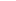 